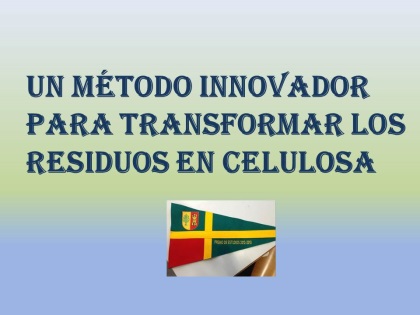 Recomendaciones mínimas de organización:1. Constituir un grupo con alguna formalización, compromiso o inscripción (por ejemplo, ~10€ cuota para gastos comunes?): telefonos+email. Elegir un leader. Escoger un nombre (por ejemplo, CELUKOB). Diseñar un logo sugerente.2. Adquirir un "cuaderlabo" para uso común con bastantes hojas en blanco y tamaño DinA4. Comprometerse a apuntar claramente todo lo que se haga. Incluir siempre: fecha y nombre, arriba derecha en cada hoja. Usar solo una parte de la hoja, dejar en blanco la vuelta por si se necesita apuntar mas datos a posteriori3. Abrir un directorio común en un único ordenador y un box de uso comun en la nube (dropbox, google, etc) para incluir protocolos, pdf, datos, etc complementando el cuaderlabo4. Reservar un sitio concreto en el laboratorio para cosas (pinzas, cristales, compuestos quimicos, etc). Solo para uso del grupo (llave?) 5. Programar una reunión semanal en tiempo y lugar. Apuntar los resultados, conclusiones, hoja de ruta, etc en el cuaderno de labo. Guardar en el sitio CELUKOB